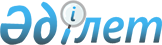 Қызылорда облысы Арал аудандық мәслихатының 2020 жылғы 31 желтоқсандағы № 473 "2021-2023 жылдарға арналған Қосаман ауылдық округінің бюджеті туралы" шешіміне өзгерістер енгізу туралыҚызылорда облысы Арал аудандық мәслихатының 2021 жылғы 10 қыркүйектегі № 116 шешімі
      Қызылорда облысы Арал аудандық мәслихаты ШЕШТІ:
      1. Қызылорда облысы Арал аудандық мәслихатының "2021-2023 жылдарға арналған Қосаман ауылдық округінің бюджеті туралы" 2020 жылғы 31 желтоқсандағы № 473 шешіміне (нормативтік құқықтық актілердің мемлекеттік тіркеу Тізілімінде №8111 болып тіркелген) мынадай өзгерістер енгізілсін:
      1-тармақ жаңа редакцияда жазылсын:
      "1. 2021-2023 жылдарға арналған Қосаман ауылдық округінің бюджеті 1, 2 және 3-қосымшаларға сәйкес, оның ішінде 2021 жылға мынадай көлемдерде бекітілсін:
      1) кірістер – 41 588 мың теңге;
      салықтық түсімдер – 3 300 мың теңге;
      негізгі капиталды сатудан түскен түсімдер - 0;
      трансферттер түсімі – 38 288 мың теңге;
      2) шығындар – 41 588 мың теңге;
      3) таза бюджеттік кредиттеу – 0;
      бюджеттік кредиттер – 0;
      бюджеттік кредиттерді өтеу – 0;
      4) қаржы активтерімен жасалатын операциялар бойынша сальдо – 0;
      қаржы активтерін сатып алу - 0;
      мемлекеттік қаржы активтерін сатудан түсетін түсімдер - 0;
      5) бюджет тапшылығы (профициті) - 0;
      6) бюджет тапшылығын қаржыландыру (профицитін пайдалану) – 0;
      Аталған шешімнің 1 қосымшасы осы шешімнің қосымшасына сәйкес жаңа редакцияда жазылсын.
      2. Осы шешім 2021 жылғы 1 қаңтардан бастап қолданысқа енгізіледі. 2021 жылға арналған Қосаман ауылдық округінің бюджеті
					© 2012. Қазақстан Республикасы Әділет министрлігінің «Қазақстан Республикасының Заңнама және құқықтық ақпарат институты» ШЖҚ РМК
				
      Арал аудандық мәслихатының хатшысы 

Б.Турахметов
Арал аудандық мәслихатының2021 жылғы 10 қыркүйектегі№ 116 шешіміне қосымшаАрал аудандық мәслихатының2020 жылғы "31" желтоқсандағы№ 473 шешіміне 1-қосымша
Санаты 
Санаты 
Санаты 
Санаты 
Санаты 
Санаты 
2021 жыл сомасы

(мың теңге)
Сыныбы 
Сыныбы 
Сыныбы 
Сыныбы 
Сыныбы 
2021 жыл сомасы

(мың теңге)
Ішкі сыныбы
Ішкі сыныбы
Ішкі сыныбы
Ішкі сыныбы
2021 жыл сомасы

(мың теңге)
Ерекшелігі
Ерекшелігі
Ерекшелігі
2021 жыл сомасы

(мың теңге)
Атауы 
Атауы 
2021 жыл сомасы

(мың теңге)
1
2
3
4
4
5
1. Кірістер
1. Кірістер
41 588
1
Салықтық түсімдер
Салықтық түсімдер
3 300
01
Табыс салық
Табыс салық
13
2
Жеке табыс салығы
Жеке табыс салығы
13
02
Төлем көзінен салық салынбайтын табыстардан ұсталатын жеке табыс салығы
Төлем көзінен салық салынбайтын табыстардан ұсталатын жеке табыс салығы
13
04
Меншiкке салынатын салықтар
Меншiкке салынатын салықтар
3 287
1
Мүлiкке салынатын салықтар
Мүлiкке салынатын салықтар
10
02
Жеке тұлғалардың мүлкiне салынатын салық
Жеке тұлғалардың мүлкiне салынатын салық
10
3
Жер салығы
Жер салығы
445
02
Жер салығы
Жер салығы
445
4
Көлік құралдарына салынатын салық
Көлік құралдарына салынатын салық
2832
02
Жеке тұлғалардан көлік құралдарына салынатын салық
Жеке тұлғалардан көлік құралдарына салынатын салық
2832
4
Трансферттердің түсімдері
Трансферттердің түсімдері
38 288
02
Мемлекеттiк басқарудың жоғары тұрған органдарынан түсетiн трансферттер- 
Мемлекеттiк басқарудың жоғары тұрған органдарынан түсетiн трансферттер- 
38 288
3
Аудандардың (облыстық маңызы бар қаланың) бюджетінен трансферттер
Аудандардың (облыстық маңызы бар қаланың) бюджетінен трансферттер
38 288
Функционалдық топ
Функционалдық топ
Функционалдық топ
Функционалдық топ
Функционалдық топ
Функционалдық топ
2021 жыл сомасы

(мың теңге)
Кіші функция
Кіші функция
Кіші функция
Кіші функция
Кіші функция
2021 жыл сомасы

(мың теңге)
Бюджеттік бағдарламалардың әкімшісі
Бюджеттік бағдарламалардың әкімшісі
Бюджеттік бағдарламалардың әкімшісі
Бюджеттік бағдарламалардың әкімшісі
2021 жыл сомасы

(мың теңге)
Бағдарлама 
Бағдарлама 
Бағдарлама 
2021 жыл сомасы

(мың теңге)
Кіші бағдарлама
Кіші бағдарлама
2021 жыл сомасы

(мың теңге)
Атауы 
2021 жыл сомасы

(мың теңге)
2. Шығындар
41 588
01
Жалпы сипаттағы мемлекеттік қызметтер
19 011
1
Мемлекеттiк басқарудың жалпы функцияларын орындайтын өкiлдi, атқарушы және басқа органдар
19 011
124
Аудандық маңызы бар қала, ауыл, кент, ауылдық округ әкімінің аппараты
19 011
001
Аудандық маңызы бар қала, ауыл, кент, ауылдық округ әкімінің қызметін қамтамасыз ету жөніндегі қызметтер
19 011 
05
Денсаулық сақтау
78
9
Денсаулық саласындағы өзгеде қызметтер 
78
124
Аудандық маңызы бар қала, ауыл, кент, ауылдық округ әкімінің аппараты
78
002
Шұғыл жағдайларда сырқаты ауырадамдарды дәрігерлік көмек көрсететін ең жақын денсаулық сақтау ұйымына дейін жеткізуді ұйымдастыру
78
07
Тұрғын үй-коммуналдық шаруашылық
1 137
3
Елді мекендерді көркейту
1 137
124
Аудандық маңызы бар қала, ауыл, кент, ауылдық округ әкімінің аппараты
1 137
008
Елді мекендердегі көшелерді жарықтандыру
905
009
Елдi мекендердiң санитариясын қамтамасыз ету
232
08
Мәдениет, спорт, туризм және ақпараттық кеңістiк
21 362
1
Мәдениет саласындағы қызмет
21 362
124
Аудандық маңызы бар қала, ауыл, кент, ауылдық округ әкімінің аппараты
21 362
006
Жергілікті деңгейде мәдени-демалыс жұмысын қолдау
21 362
3. Таза бюджеттік кредит беру
0
Бюджеттік кредиттер
0
Бюджеттік кредиттерді өтеу
0
4. Қаржы активтерімен операциялар бойынша сальдо
0
Қаржы активтерін сатып алу
0
5. Бюджет тапшылығы (профициті)
0
6. бюджет тапшылығын қаржыландыру (профицитін пайдалану)
0
8
Бюджет қаражатының пайдаланатың қалдықтары
1 401,4
01
Бюджет қаражаты қалдықтары
0
1
Бюджет қаражатының бос қалдықтары
0
01
Бюджет қаражатының бос қалдықтары
0
2
Есепті кезең соңындағы бюджет қаражатының қалдықтары
1 401,4
01
Есепті кезеңнің соңындағы бюджет қаражатының қалдықтары
1 401,4